Творческая программа«Семеновский Торжок нас в гости всех зовет»Авторы: Новикова Ирина АлександровнаДолматова Ольга ВикторовнаВологжанина Дарья АлександровнаМБДОУ «Детский сад «Наукоград»Музыкальные руководителиЧусовой 2019г.Пояснительная запискаНа Руси Семенов день известен как большой праздник. С него отчитывалось начало года. Сентябрьское новогодье было событием торжественным и радостным, считалась, что это последний день комара и мухи, а значит и лету конец. Семен – летопроводец - так еще назывался этот день.Следуя историческим традициям и с целью возрождения праздников, Чусовской муниципальный район уже 10 лет подряд собирает мастеров со всего края и творческие коллективы.Цель: приобщение воспитанников старшего дошкольного возраста к традициям и обрядам Пермского края.Задачи: -популяризация местного фольклора, праздников, обычаев;- формировать интерес и уважение к  культурным традициям;- воспитывать патриотические чувства и уважение к историческим корням своей малой родины;- укреплять культурные связи среди детей чусовского муниципального района и Пермского края.Актуальность:"Без прошлого нет будущего, без языка - нет нации. Без нации - нет культуры, без культуры - нет народа". Участие народных праздниках в нашем детском саду «Наукоград» имеет одно из приоритетных направлений. Дети подготовительных групп, на протяжении всех 10 лет существования фестиваля "Семёновский Торжок" принимают в нем активное участие: им нравится, это интересно. Актуальностью участия в данном фестивале является то, что изменения, происходящие в нашем обществе, заставляют нас, педагогов, по-новому взглянуть на народные традиции, праздники, а именно: важно поддержать свою национальную культуру, воспитать достойную личность, которая сможет развиваться и сохранять народные традиции.В нашем дошкольном учреждении уже много лет планомерно проводится работа по духовно нравственному воспитанию и приобщению к основам народной культуры. Мы знакомим детей с народной культурой: праздниками, обрядами, традициями, оформляем выставки, мини музеи, инсталляции, чтобы ребенок мог погрузиться в атмосферу того или иного праздника. Светлое, радостное общение детей и взрослых во время подготовки и проведения народных праздников - важное условие для развития личности ребенка и возрождения народных традиций. И задача педагогов дошкольного учреждения сохранить для детей и потомков русские праздники, обычаи, обряды. В них история народная и корни наши духовные. Это душа русского народа!Предполагаемый результатДети познакомятся с культурным наследием нашей территории;Успешно выступят на творческой площадке;Заинтересованность гостей и жителей города для дальнейшего изучения культуры пермского края;Родители привлечены в совместную культурно-досуговую деятельность с детьми;Дети и родители заинтересованы к дальнейшему изучению обрядов и обычаев Прикамья.Целевая аудитория: 6 -7 лет.Условия реализации: X краевой фестиваль народного творчества и ремесел, ярмарка сельхозпроизводителей "Семеновский Торжок". Материально-техническое оснащение: костюмы, флешка, микрофоны, необходимые атрибуты (народные инструменты).Рекомендации по реализации программы:Данная программа развлечения написана специально для участия в краевом фестивале народного творчества и ремёсел "Семеновский Торжок". Пропагандирует лучшие традиции песенного и танцевального искусства. Продолжительность 20 минут.Ход мероприятияДАРП «Ладушки» - «Ярмарка»(Дети останавливаются в картинке ярморочного гуляния)Ведущий 1: С летом год решил проститься,                     Помутнела вдруг река.                     Последний день настал для мухи,                     Последний день для комара.                     И чтоб стало всё как в сказке,                     Красоту земле даря,                     Разливает осень краски                     Из коробок сентября.Ведущий 2: И Семёновский Торжок                     Снова в гости нас зовёт!                     Ты, Семёновна, смотри,                     Урожай у нас каков,                     От зари и до зари                     Будто город мастеров                     Все трудились, все старались                     К тебе в гости собирались!ДАРП «Ладушки» - Хоровод «Семёновна»Ребёнок 1: Осень скверы украшает                   Разноцветною листвой,                   Осень кормит урожаем                   Птиц зверей и нас с тобой.Ребёнок 2: И в садах, и в огороде                   И в лесу, и у воды,                   Приготовила природа                   Всевозможные плоды.Ребёнок 3: На полях идёт уборка,                   Собирают люди хлеб.                   Тащит мышка зёрна в норку,                   Что бы был зимой обед.Ребёнок 4: Сушат белочки коренья,                   Запасают пчёлы мёд.                   Варит бабушка варенье                   В погреб яблоки кладёт.ДАРП «Ладушки» - «Бабушка испеки оладушки»Ребёнок 5: Уродился урожай –                    Собирай дары природы.                   Эй, Семёновна, встречай!                   Спелым хлебом,Все вместе: Щедрым годом!ДАРП «Ладушки» и театральная группа – «Урожайная» (с инсценировкой)Ведущий 1: В закрома собрали урожай,                     Щедрым колосом зазолотилась осень.                     Испечём медовый каравай,                     Вас к нам в гости заглянуть попросим.Ведущий 2: А берёзки – будто из картины,                     Румянеет яблок круглый бок.                     В городе сегодня праздник,                     Праздник осени – Все вместе: Семёновский Торжок!«Частушки» - театральная группаВо дворе стоитКрутая лесенкаПро Семёновну Наша песенка!Вот и осень пришлаЯрки красочки,Про Семёновну Мои прибасочки!У Семёновны Кудри кольцами,Голосок звенитКолокольцами!Глянь, Семёновна – Хороводница,Разодетая,Но не модница!Ой, СемёновнаНа щёчках ямочки,Юбка в талиюКак у мамочки!Ой, да Семён, Семён,Да наколи мне дров,А ты СемёновнаДа напеки блинов!Вот СемёновнаЕст варениеТак и боретсяЗа ускорение! У СемёновныТуфли тесные.Каки люди здесь,Интересные!Ой, Семёновна,Строчит глазками,Как пойдём плясать,Да с прибасками!Ой СемёновнаПой, пляши со мной,Наш привет тебеГород Чусовой!Подготовительная работа.Знакомство с обычаями празднования Семенова дня;Посещение выставки сельского хозяйства;Разучивание песен и закличек по тематике праздника;Посещение музея народных ремёсел промыслов.Вводная часть: Погружение в атмосферу праздника;Знакомство с приезжими творческими коллективами;Общий хоровод всех участников с символом фестиваля.Основная часть:Выступление детей на творческой площадке; Выступления творческих коллективов города. Заключительная часть: Награждение детей памятными подарками, дипломами и сувенирами;Посещения мастер классов народной куклы «Семеновна» -  коллективная работа.Приложения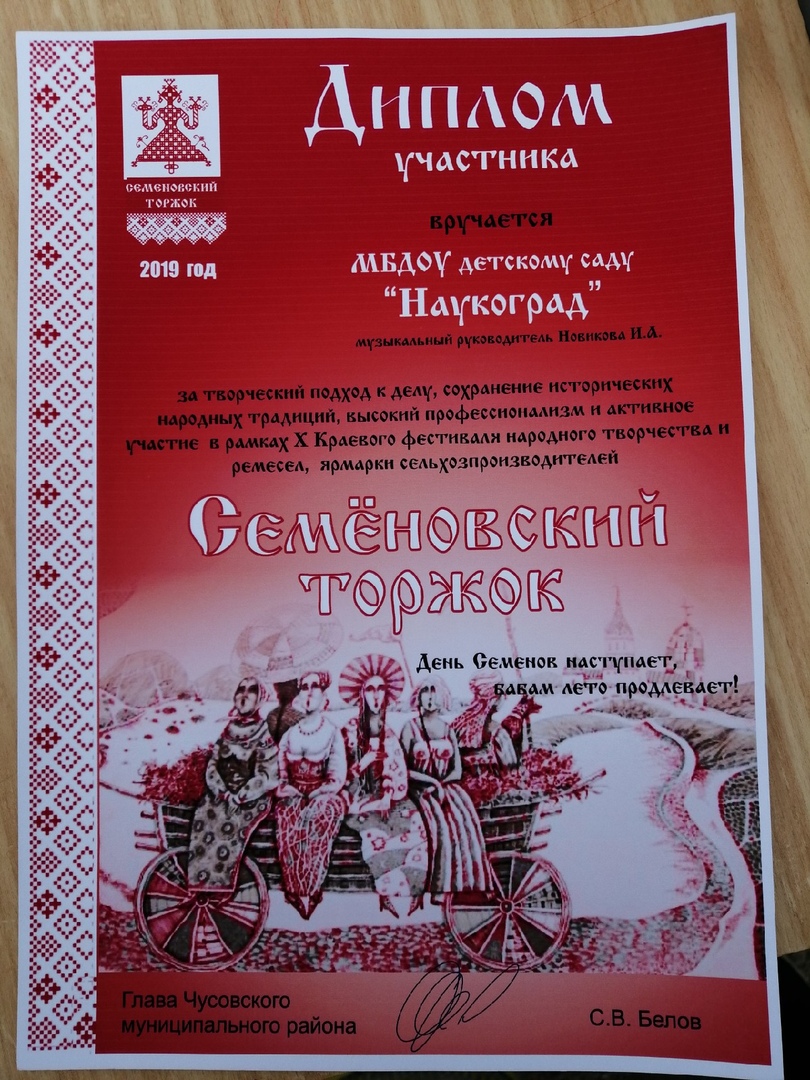 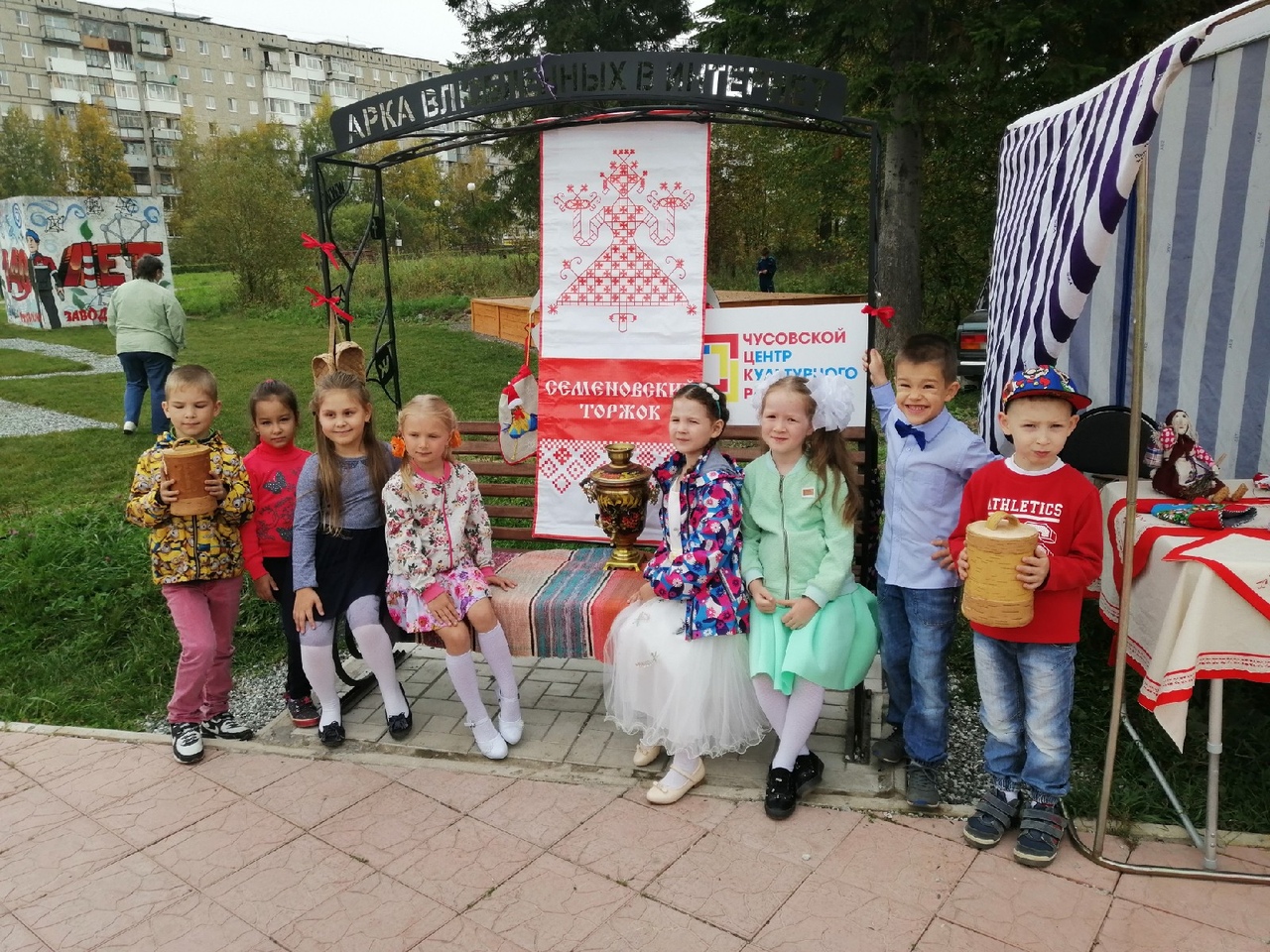 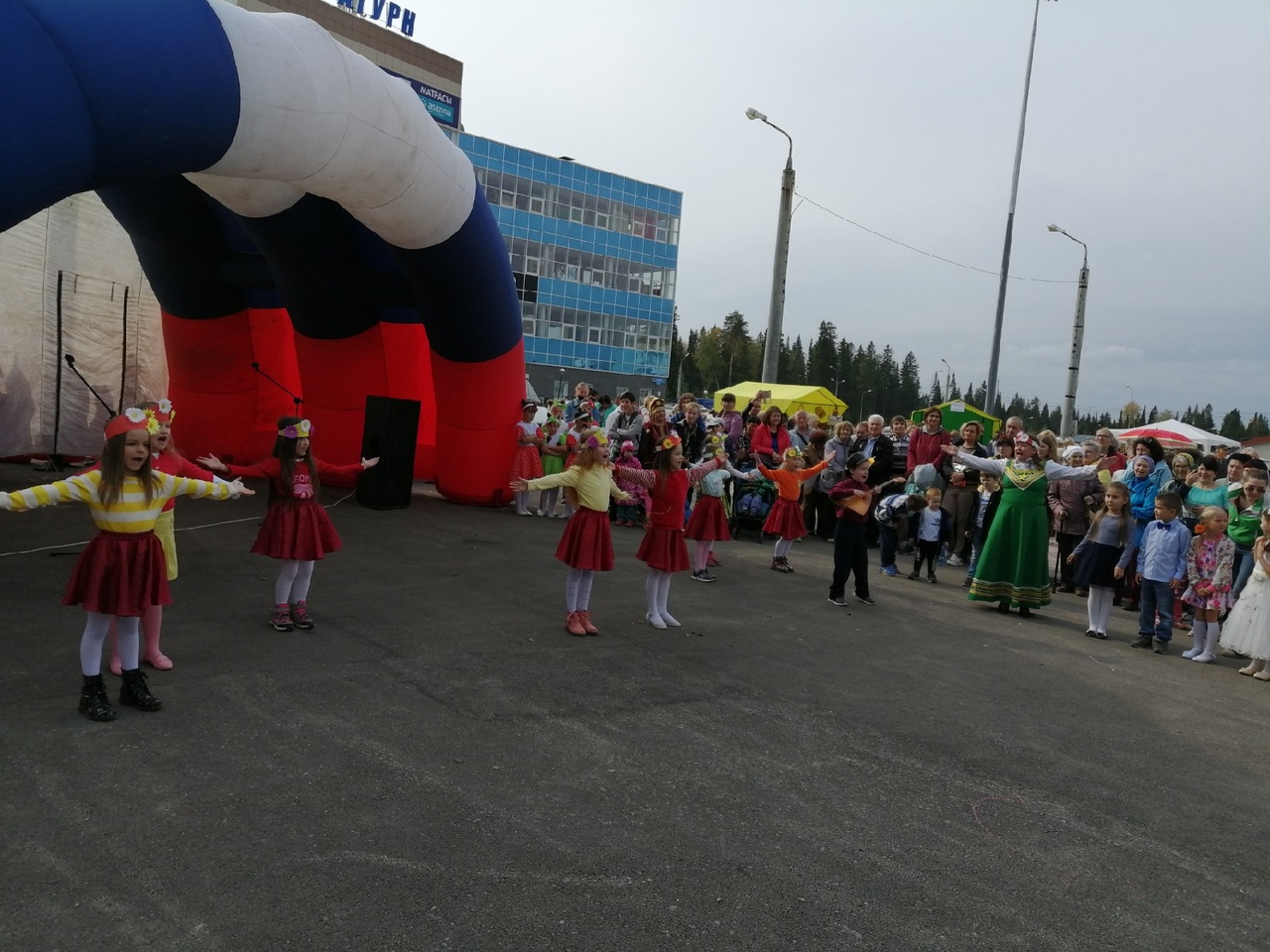 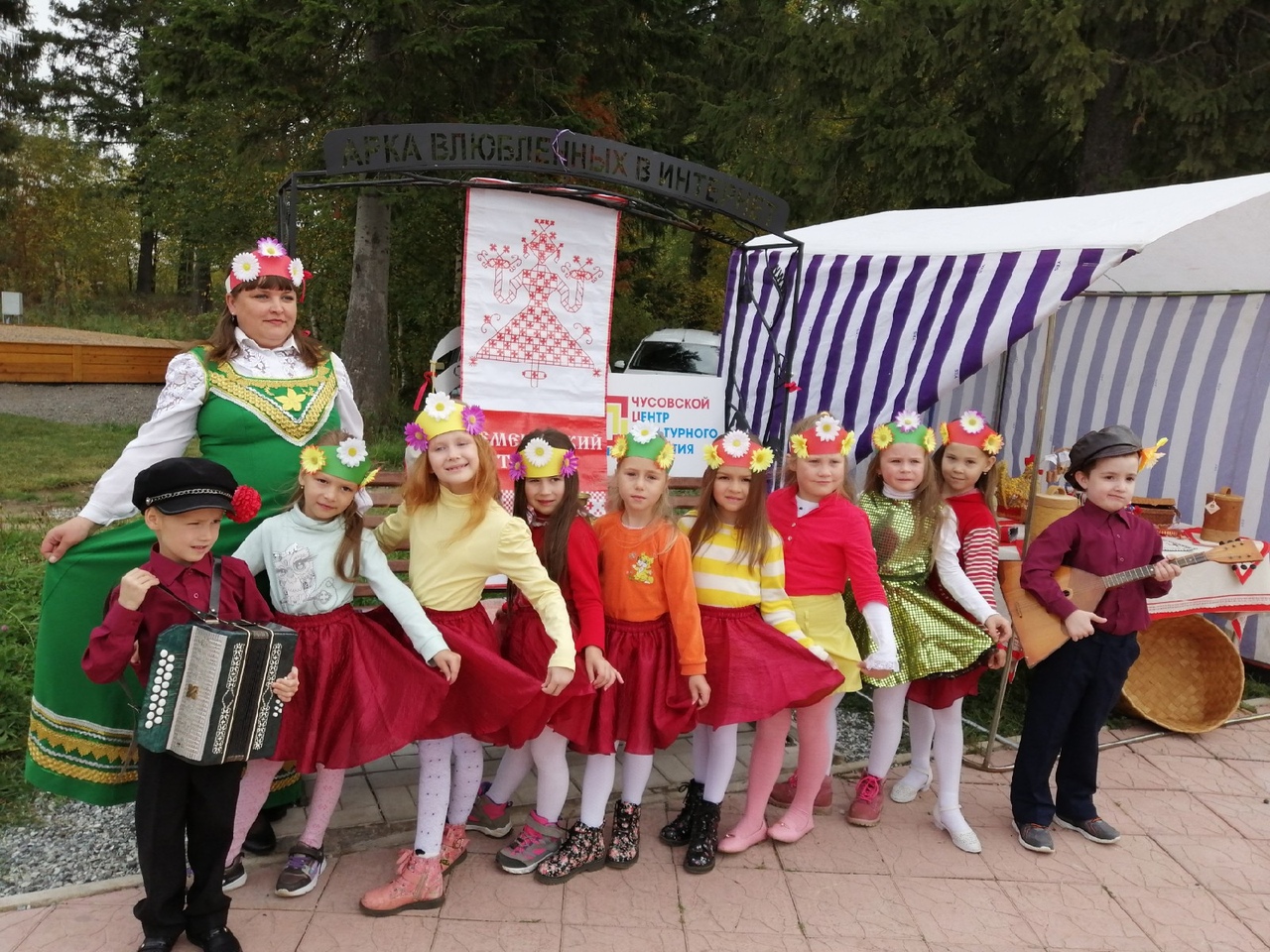 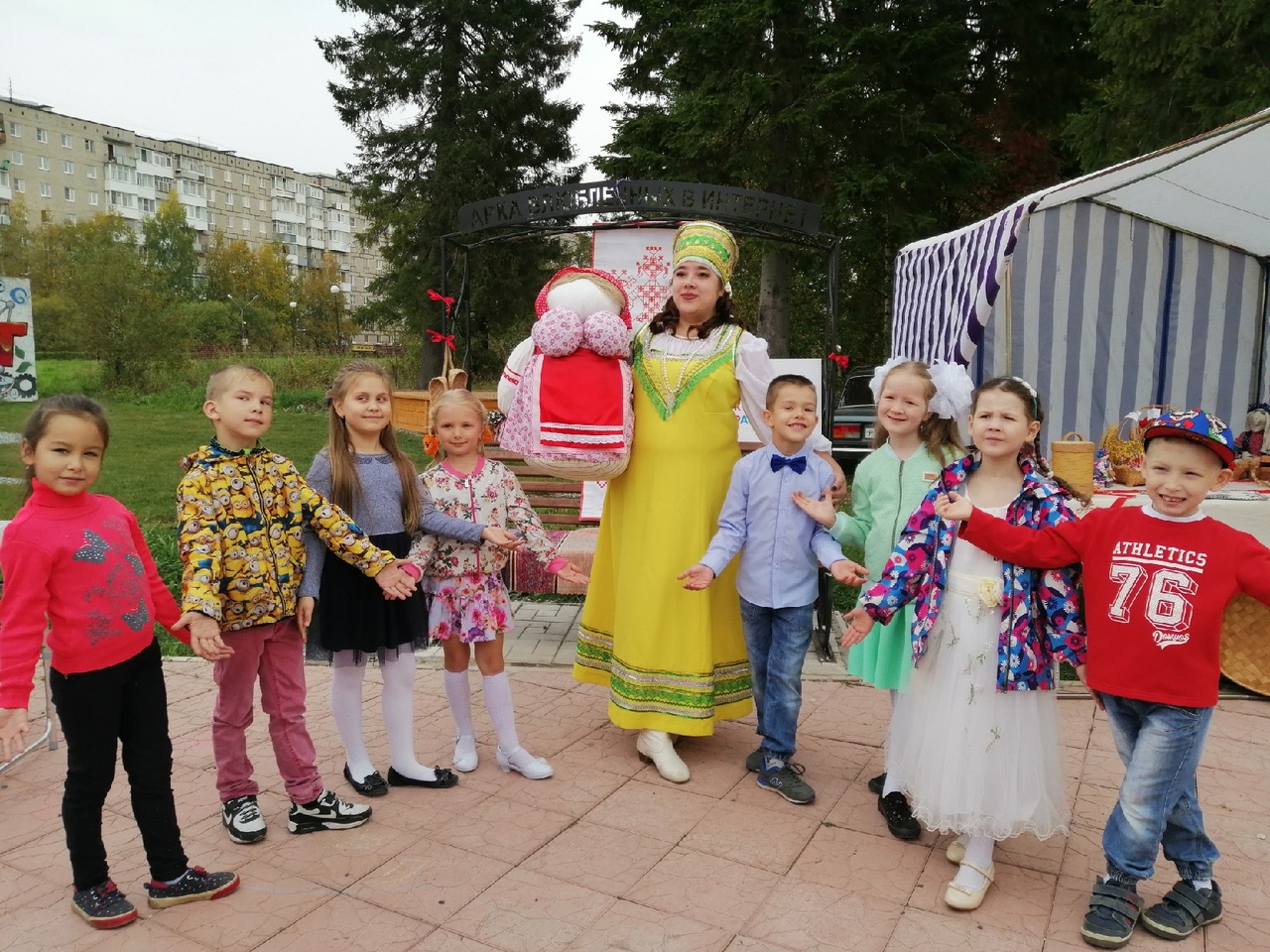 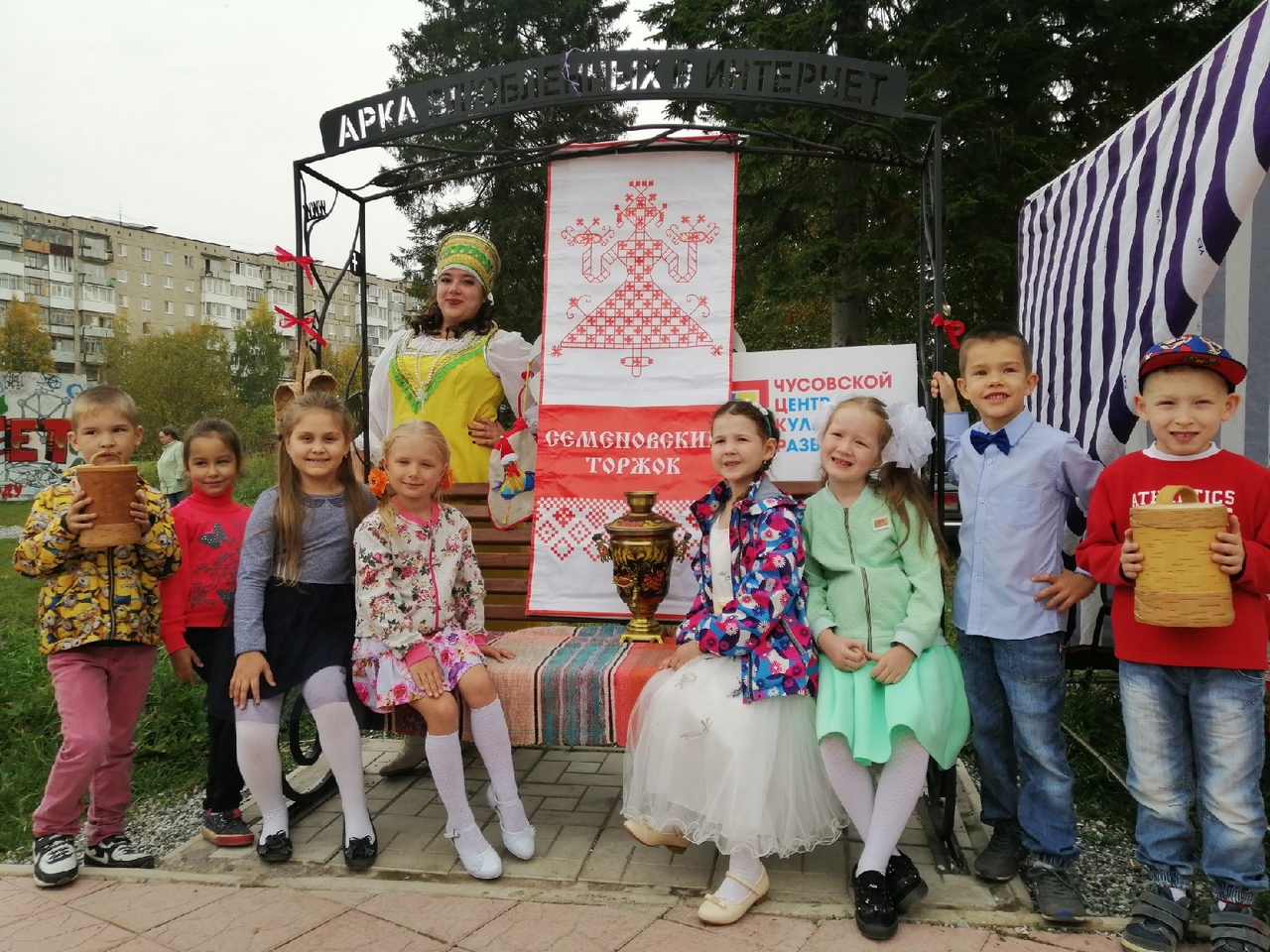 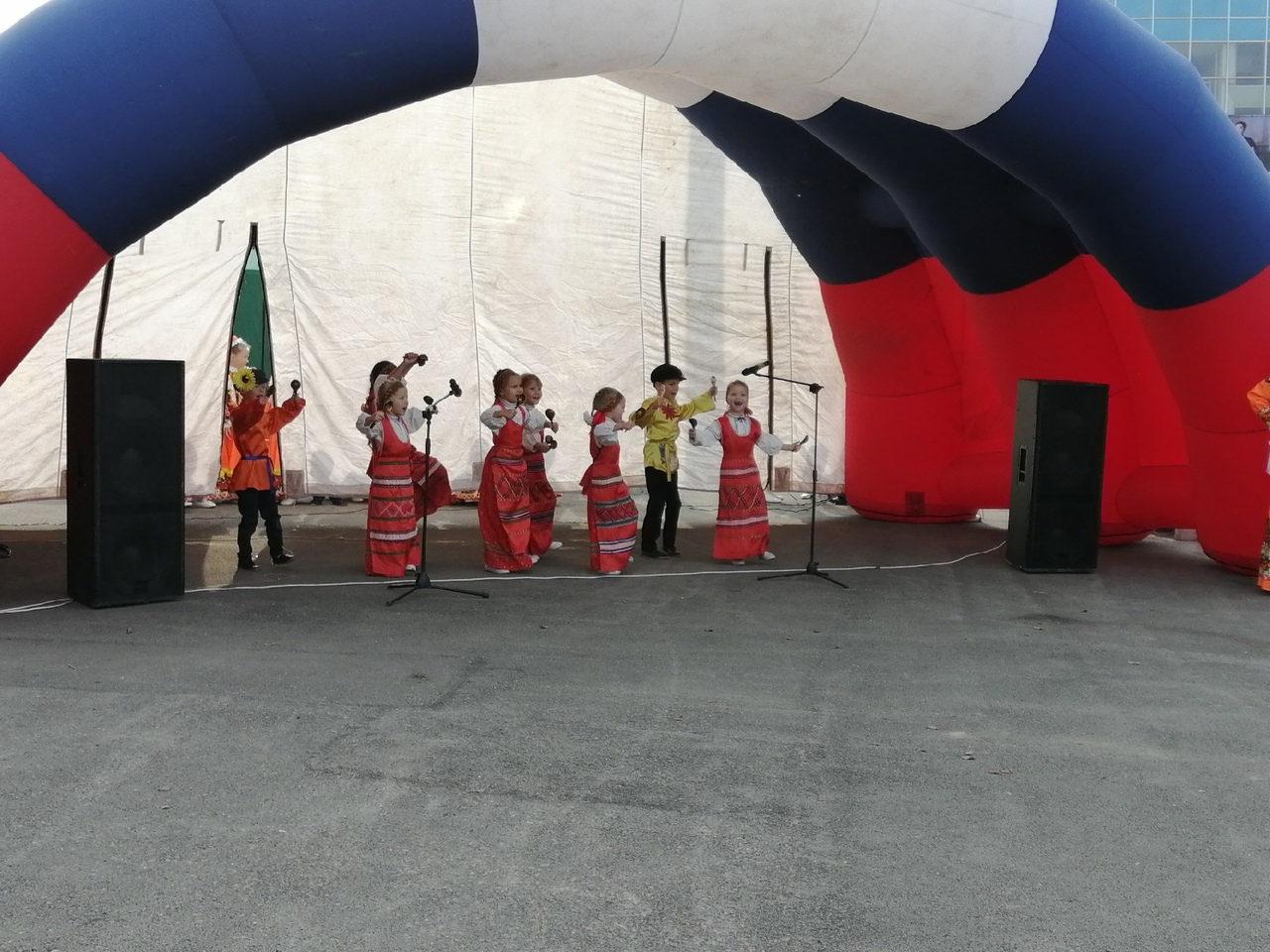 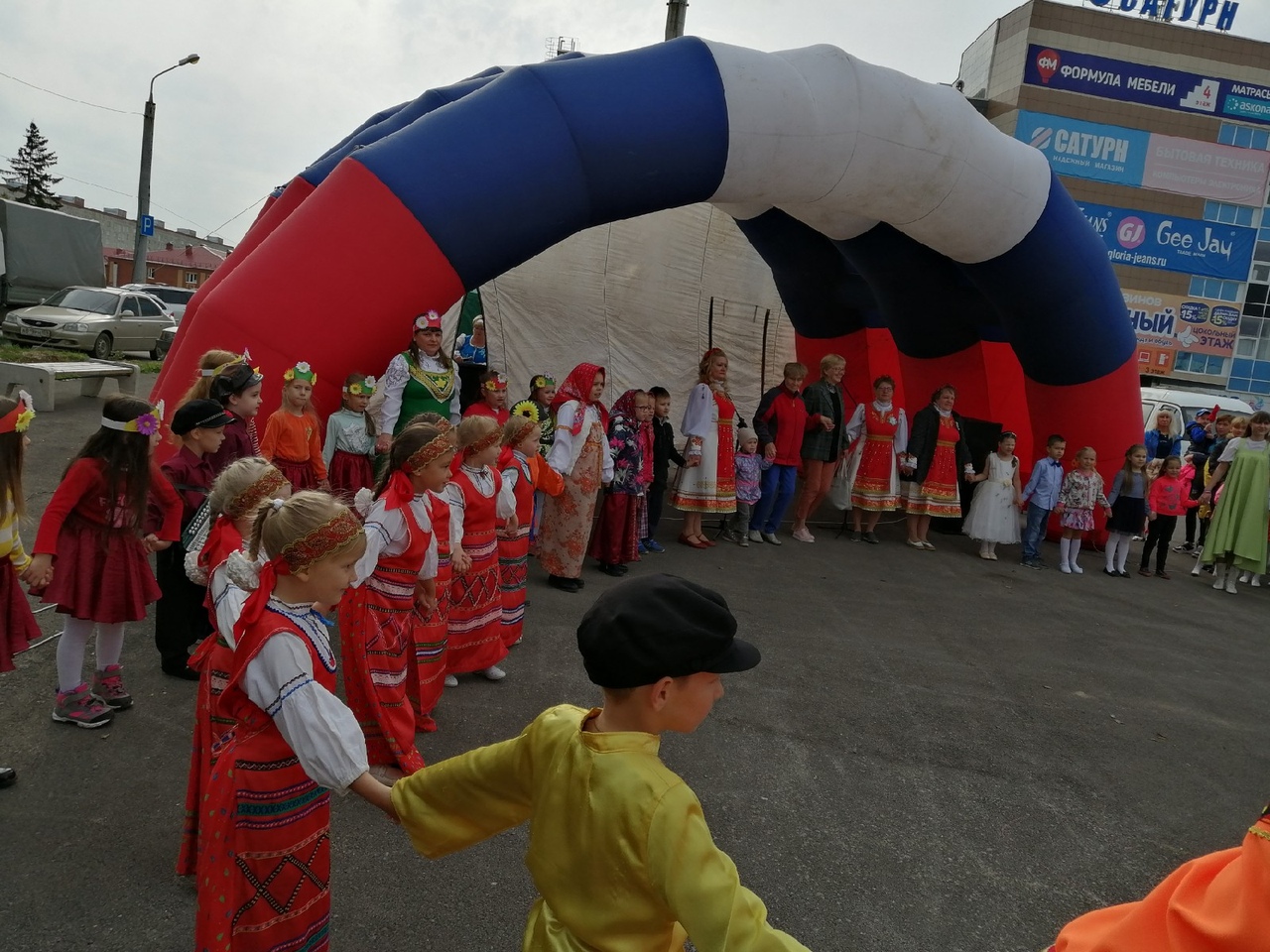 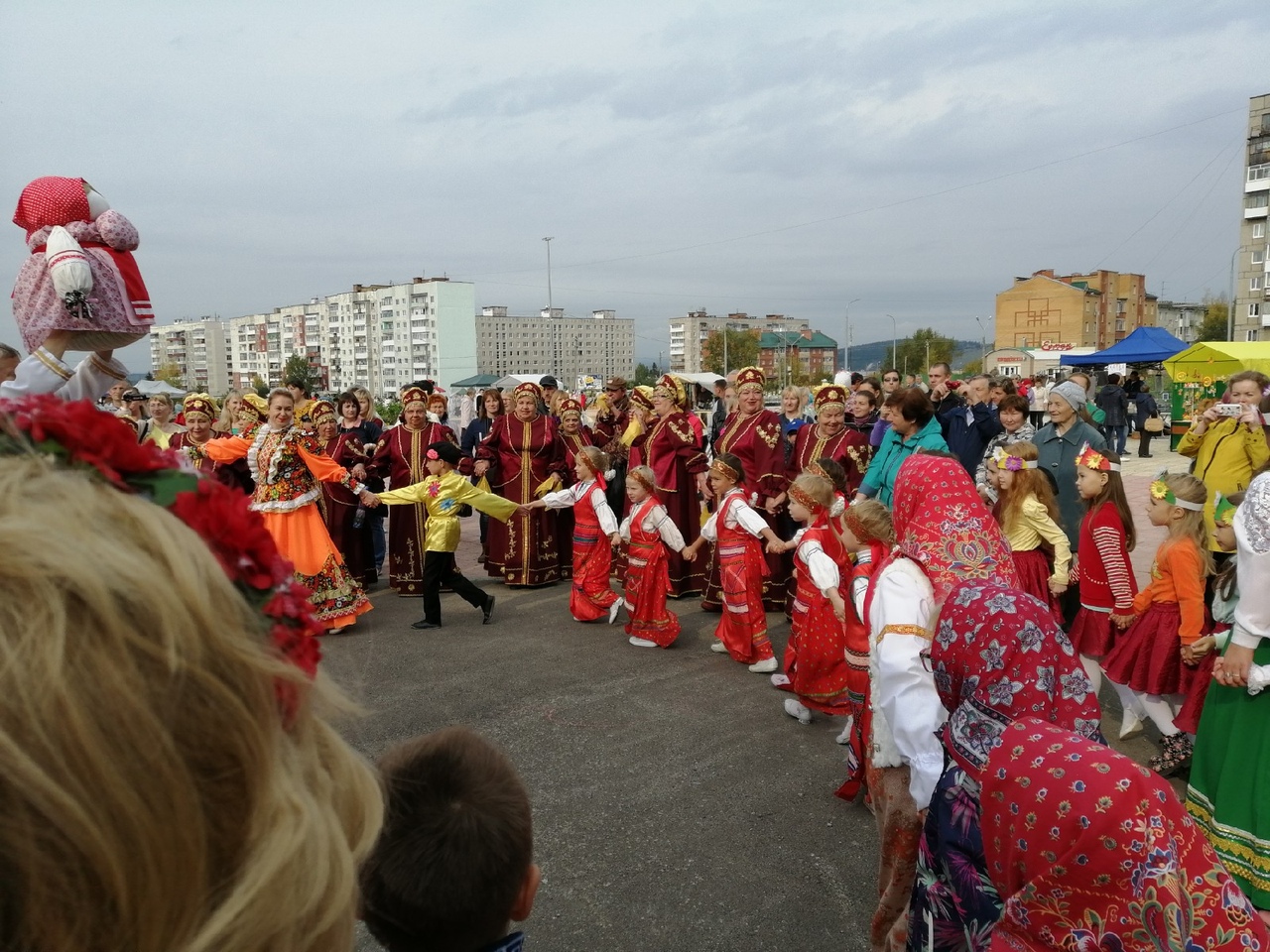 